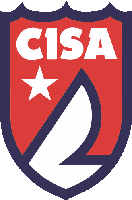 CISA Advanced Racing Clinic LIABILITY RELEASESailors must submit all forms (Medical Release, Liability Release and Media Release) at check-in on April 5th.  CISA Advanced Race Clinic6216 E Pacific Coast Highway #170Long Beach, CA 90803LIABILITY RELEASE: (Sailors under the age of 18 must have a parent/guardian's signature.) I understand that skippers and crews sail entirely at their own risk, and that neither the CISA, ABYC, or other host clubs, their Directors or Officers, not the organizing bodies or committees or individuals appointed or volunteering for the CLINIC accept any liability for damage, material or personal, suffered during the CLINIC or at any other time. Sailor’s Name (Printed): 	Sailor’s Signature(s): 	If under 18Parent’s Name (Printed): 	 Date: 	Parent/guardian's signature:	